DONATIONSDonations of $2.00 or more are tax deductible	      Date: _________________________________☐	Advanced course in Medical Education and Research _CC304750 ☐	Medical research relevant to Vietnam _CC304751☐	Student Exchange Scholarships _CC304752☐	General _CC304668SINGLE GIFT ☐   $100            ☐  $200           ☐ $500         ☐ Other $_______________________PAYMENT OPTIONS   
For BPAY, please input “HOC MAI” into the description field of your donation and email this form to NSLHD-excharge@health.nsw.gov.au 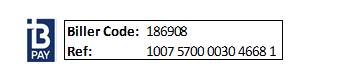 Credit card payment by phone, please call: 02 9462 9832Direct Deposit (for organisations), please call: 02 9462 9832By cheque, please mail together with this form to  	Revenue Department              							PO BOX 100                						St Leonards, NSW 1590Send receipt by     ☐ Email     ☐ Post    CONTACT DETAILS☐Mr  ☐Mrs ☐Ms  ☐Miss ☐Dr ☐Prof ☐Other ____________________________First name _______________________ Last name _________________________________Address ____________________________________________________________________Suburb _______________________	State__________Postcode ___________________☐ Mobile ☐ Home ☐ Business 	Phone No. _________________________________Email:  _____________________________________________________________________Organisation name (if applicable) ________________________________________________Please issue receipt in my Organisation’s name
PLEASE EMAIL THIS FORM TO: NSLHD-excharge@health.nsw.gov.au